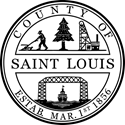 St. Louis County, MNSt. Louis County, Minnesota                                                           Northeast Minnesota Home Consortium HOME-ARP PRE-APPLICATIONSt. Louis County, Minnesota                                                           Northeast Minnesota Home Consortium HOME-ARP PRE-APPLICATIONSt. Louis County, Minnesota                                                           Northeast Minnesota Home Consortium HOME-ARP PRE-APPLICATIONSt. Louis County, Minnesota                                                           Northeast Minnesota Home Consortium HOME-ARP PRE-APPLICATIONSt. Louis County, Minnesota                                                           Northeast Minnesota Home Consortium HOME-ARP PRE-APPLICATIONSt. Louis County, Minnesota                                                           Northeast Minnesota Home Consortium HOME-ARP PRE-APPLICATIONForm1002ARev. 2-13-2024Form1002ARev. 2-13-2024About: The HOME-American Rescue Plan Program funds were made available through the American Rescue Plan Act.  The HOME-ARP Funds were established to reduce homelessness and decrease housing instability by assisting individuals who are homeless, at risk of homelessness, and other vulnerable populations.  Eligible activities for these HOME-ARP funds include: (a.) Acquisition, rehabilitation, or construction of affordable rental housing; and (b.) Acquisition and development of non-congregate shelter (NCS) units.  More Program information can be found at: HOME Investment Partnerships (HOME) (stlouiscountymn.gov)About: The HOME-American Rescue Plan Program funds were made available through the American Rescue Plan Act.  The HOME-ARP Funds were established to reduce homelessness and decrease housing instability by assisting individuals who are homeless, at risk of homelessness, and other vulnerable populations.  Eligible activities for these HOME-ARP funds include: (a.) Acquisition, rehabilitation, or construction of affordable rental housing; and (b.) Acquisition and development of non-congregate shelter (NCS) units.  More Program information can be found at: HOME Investment Partnerships (HOME) (stlouiscountymn.gov)About: The HOME-American Rescue Plan Program funds were made available through the American Rescue Plan Act.  The HOME-ARP Funds were established to reduce homelessness and decrease housing instability by assisting individuals who are homeless, at risk of homelessness, and other vulnerable populations.  Eligible activities for these HOME-ARP funds include: (a.) Acquisition, rehabilitation, or construction of affordable rental housing; and (b.) Acquisition and development of non-congregate shelter (NCS) units.  More Program information can be found at: HOME Investment Partnerships (HOME) (stlouiscountymn.gov)About: The HOME-American Rescue Plan Program funds were made available through the American Rescue Plan Act.  The HOME-ARP Funds were established to reduce homelessness and decrease housing instability by assisting individuals who are homeless, at risk of homelessness, and other vulnerable populations.  Eligible activities for these HOME-ARP funds include: (a.) Acquisition, rehabilitation, or construction of affordable rental housing; and (b.) Acquisition and development of non-congregate shelter (NCS) units.  More Program information can be found at: HOME Investment Partnerships (HOME) (stlouiscountymn.gov)About: The HOME-American Rescue Plan Program funds were made available through the American Rescue Plan Act.  The HOME-ARP Funds were established to reduce homelessness and decrease housing instability by assisting individuals who are homeless, at risk of homelessness, and other vulnerable populations.  Eligible activities for these HOME-ARP funds include: (a.) Acquisition, rehabilitation, or construction of affordable rental housing; and (b.) Acquisition and development of non-congregate shelter (NCS) units.  More Program information can be found at: HOME Investment Partnerships (HOME) (stlouiscountymn.gov)About: The HOME-American Rescue Plan Program funds were made available through the American Rescue Plan Act.  The HOME-ARP Funds were established to reduce homelessness and decrease housing instability by assisting individuals who are homeless, at risk of homelessness, and other vulnerable populations.  Eligible activities for these HOME-ARP funds include: (a.) Acquisition, rehabilitation, or construction of affordable rental housing; and (b.) Acquisition and development of non-congregate shelter (NCS) units.  More Program information can be found at: HOME Investment Partnerships (HOME) (stlouiscountymn.gov)About: The HOME-American Rescue Plan Program funds were made available through the American Rescue Plan Act.  The HOME-ARP Funds were established to reduce homelessness and decrease housing instability by assisting individuals who are homeless, at risk of homelessness, and other vulnerable populations.  Eligible activities for these HOME-ARP funds include: (a.) Acquisition, rehabilitation, or construction of affordable rental housing; and (b.) Acquisition and development of non-congregate shelter (NCS) units.  More Program information can be found at: HOME Investment Partnerships (HOME) (stlouiscountymn.gov)About: The HOME-American Rescue Plan Program funds were made available through the American Rescue Plan Act.  The HOME-ARP Funds were established to reduce homelessness and decrease housing instability by assisting individuals who are homeless, at risk of homelessness, and other vulnerable populations.  Eligible activities for these HOME-ARP funds include: (a.) Acquisition, rehabilitation, or construction of affordable rental housing; and (b.) Acquisition and development of non-congregate shelter (NCS) units.  More Program information can be found at: HOME Investment Partnerships (HOME) (stlouiscountymn.gov)About: The HOME-American Rescue Plan Program funds were made available through the American Rescue Plan Act.  The HOME-ARP Funds were established to reduce homelessness and decrease housing instability by assisting individuals who are homeless, at risk of homelessness, and other vulnerable populations.  Eligible activities for these HOME-ARP funds include: (a.) Acquisition, rehabilitation, or construction of affordable rental housing; and (b.) Acquisition and development of non-congregate shelter (NCS) units.  More Program information can be found at: HOME Investment Partnerships (HOME) (stlouiscountymn.gov)APPLICANT INFORMATION                                                                                         APPLICANT INFORMATION                                                                                         APPLICANT INFORMATION                                                                                         APPLICANT INFORMATION                                                                                         APPLICANT INFORMATION                                                                                         APPLICANT INFORMATION                                                                                         APPLICANT INFORMATION                                                                                         APPLICANT INFORMATION                                                                                         APPLICANT INFORMATION                                                                                         Organization/Applicant NameOrganization/Applicant NameOrganization/Applicant NameOrganization/Applicant NameOrganization/Applicant NameOrganization/Applicant NameOrganization/Applicant NameOrganization/Applicant NameOrganization/Applicant NameType of Organization  Government     Non-Profit     For-Profit      CHDOType of Organization  Government     Non-Profit     For-Profit      CHDOType of Organization  Government     Non-Profit     For-Profit      CHDODaytime #     
      Daytime #     
      Daytime #     
      Daytime #     
      Daytime #     
      DateAddress Address Address City  StateStateStateStateZIP
     Email Email Email Contact Person/Title If applicable Contact Person/Title If applicable Contact Person #
     Contact Person #
     Federal ID NumberFederal ID NumberDUNS NumberDUNS NumberDUNS NumberDUNS NumberDUNS NumberDUNS NumberDUNS NumberPROJECT INFORMATIONPROJECT INFORMATIONPROJECT INFORMATIONPROJECT INFORMATIONPROJECT INFORMATIONPROJECT INFORMATIONPROJECT INFORMATIONPROJECT INFORMATIONPROJECT INFORMATIONProject Title  Project Title  Project Title  Project Title  Project Title  Project Title  Project Title  Project Title  Project Title  Site Address              Site Address              City           City           City           County         County         County         County         PROJECT TYPEPROJECT TYPEPROJECT TYPEPROJECT TYPEPROJECT TYPEPROJECT TYPEPROJECT TYPEPROJECT TYPEPROJECT TYPEAffordable Rental Housing: Acquisition and Rehabilitation         Rehabilitation Only      New Construction  Non-Congregate Shelter: Acquisition and Rehabilitation                 Rehabilitation Only           New Construction  Affordable Rental Housing: Acquisition and Rehabilitation         Rehabilitation Only      New Construction  Non-Congregate Shelter: Acquisition and Rehabilitation                 Rehabilitation Only           New Construction  Affordable Rental Housing: Acquisition and Rehabilitation         Rehabilitation Only      New Construction  Non-Congregate Shelter: Acquisition and Rehabilitation                 Rehabilitation Only           New Construction  Affordable Rental Housing: Acquisition and Rehabilitation         Rehabilitation Only      New Construction  Non-Congregate Shelter: Acquisition and Rehabilitation                 Rehabilitation Only           New Construction  Affordable Rental Housing: Acquisition and Rehabilitation         Rehabilitation Only      New Construction  Non-Congregate Shelter: Acquisition and Rehabilitation                 Rehabilitation Only           New Construction  Affordable Rental Housing: Acquisition and Rehabilitation         Rehabilitation Only      New Construction  Non-Congregate Shelter: Acquisition and Rehabilitation                 Rehabilitation Only           New Construction  Affordable Rental Housing: Acquisition and Rehabilitation         Rehabilitation Only      New Construction  Non-Congregate Shelter: Acquisition and Rehabilitation                 Rehabilitation Only           New Construction  Affordable Rental Housing: Acquisition and Rehabilitation         Rehabilitation Only      New Construction  Non-Congregate Shelter: Acquisition and Rehabilitation                 Rehabilitation Only           New Construction  Affordable Rental Housing: Acquisition and Rehabilitation         Rehabilitation Only      New Construction  Non-Congregate Shelter: Acquisition and Rehabilitation                 Rehabilitation Only           New Construction  QUALIFIED POPULATIONS TO BE SERVED (check all that apply)QUALIFIED POPULATIONS TO BE SERVED (check all that apply)QUALIFIED POPULATIONS TO BE SERVED (check all that apply)QUALIFIED POPULATIONS TO BE SERVED (check all that apply)QUALIFIED POPULATIONS TO BE SERVED (check all that apply)QUALIFIED POPULATIONS TO BE SERVED (check all that apply)QUALIFIED POPULATIONS TO BE SERVED (check all that apply)QUALIFIED POPULATIONS TO BE SERVED (check all that apply)QUALIFIED POPULATIONS TO BE SERVED (check all that apply) Homeless     Fleeing or Attempting to Flee Domestic or Dating Violence, Sexual Assault, Stalking, or Human Trafficking At Risk of Homelessness    Other Vulnerable Populations       Homeless     Fleeing or Attempting to Flee Domestic or Dating Violence, Sexual Assault, Stalking, or Human Trafficking At Risk of Homelessness    Other Vulnerable Populations       Homeless     Fleeing or Attempting to Flee Domestic or Dating Violence, Sexual Assault, Stalking, or Human Trafficking At Risk of Homelessness    Other Vulnerable Populations       Homeless     Fleeing or Attempting to Flee Domestic or Dating Violence, Sexual Assault, Stalking, or Human Trafficking At Risk of Homelessness    Other Vulnerable Populations       Homeless     Fleeing or Attempting to Flee Domestic or Dating Violence, Sexual Assault, Stalking, or Human Trafficking At Risk of Homelessness    Other Vulnerable Populations       Homeless     Fleeing or Attempting to Flee Domestic or Dating Violence, Sexual Assault, Stalking, or Human Trafficking At Risk of Homelessness    Other Vulnerable Populations       Homeless     Fleeing or Attempting to Flee Domestic or Dating Violence, Sexual Assault, Stalking, or Human Trafficking At Risk of Homelessness    Other Vulnerable Populations       Homeless     Fleeing or Attempting to Flee Domestic or Dating Violence, Sexual Assault, Stalking, or Human Trafficking At Risk of Homelessness    Other Vulnerable Populations       Homeless     Fleeing or Attempting to Flee Domestic or Dating Violence, Sexual Assault, Stalking, or Human Trafficking At Risk of Homelessness    Other Vulnerable Populations      FUNDING REQUESTFUNDING REQUESTFUNDING REQUESTFUNDING REQUESTFUNDING REQUESTFUNDING REQUESTFUNDING REQUESTFUNDING REQUESTFUNDING REQUESTAmount of ($) of HOME-ARP RequestAmount of ($) of HOME-ARP RequestAmount of ($) of HOME-ARP RequestAmount of ($) of HOME-ARP RequestAmount of ($) of HOME-ARP RequestAmount of ($) of HOME-ARP RequestAmount of ($) of Community or Agency ResourcesAmount of ($) of Community or Agency ResourcesAmount of ($) of Community or Agency ResourcesAmount of ($) of Community or Agency ResourcesAmount of ($) of Community or Agency ResourcesAmount of ($) of Community or Agency ResourcesAmount ($) from Other Sources Amount ($) from Other Sources Amount ($) from Other Sources Amount ($) from Other Sources Amount ($) from Other Sources Amount ($) from Other Sources Total Project Cost ($)Total Project Cost ($)Total Project Cost ($)Total Project Cost ($)Total Project Cost ($)Total Project Cost ($)$0.00  $0.00  $0.00  PRE-APPLICATION NARRATIVE (Please briefly explain the following. Additional sheets may be attached if necessary.)PRE-APPLICATION NARRATIVE (Please briefly explain the following. Additional sheets may be attached if necessary.)PRE-APPLICATION NARRATIVE (Please briefly explain the following. Additional sheets may be attached if necessary.)PRE-APPLICATION NARRATIVE (Please briefly explain the following. Additional sheets may be attached if necessary.)Please describe the problem or need and how HOME-ARP funds will be used.Please describe the problem or need and how HOME-ARP funds will be used.Please describe the problem or need and how HOME-ARP funds will be used.Please describe the problem or need and how HOME-ARP funds will be used.What is the timeframe for the project or program?What is the timeframe for the project or program?What is the timeframe for the project or program?What is the timeframe for the project or program?What is the status of uncommitted funding to the project?What is the status of uncommitted funding to the project?What is the status of uncommitted funding to the project?What is the status of uncommitted funding to the project?ORGANIZATIONAL STRUCTUREORGANIZATIONAL STRUCTUREORGANIZATIONAL STRUCTUREORGANIZATIONAL STRUCTUREList members of the project team and describe their roles.List members of the project team and describe their roles.List members of the project team and describe their roles.List members of the project team and describe their roles.Member NameRoleRoleRoleAGREEMENTAGREEMENTAGREEMENTAGREEMENTAuthorized Applicant Name:Authorized Applicant Name:Title:Date:Please type your name or print and sign.Please type your name or print and sign.Please type your name or print and sign.Please type your name or print and sign.ATTACHMENTSATTACHMENTSATTACHMENTSATTACHMENTSA copy of your most recent financial statement (first time applicants only).                                
Other relevant information.                                                                                                                A copy of your most recent financial statement (first time applicants only).                                
Other relevant information.                                                                                                                A copy of your most recent financial statement (first time applicants only).                                
Other relevant information.                                                                                                                A copy of your most recent financial statement (first time applicants only).                                
Other relevant information.                                                                                                                BUDGET WORKSHEETBUDGET WORKSHEETBUDGET WORKSHEETBUDGET WORKSHEETBUDGET WORKSHEETBUDGET WORKSHEETBUDGET WORKSHEETEstimated source and use of fundsEstimated source and use of fundsEstimated source and use of fundsEstimated source and use of fundsEstimated source and use of fundsEstimated source and use of fundsEstimated source and use of fundsUse of FundsSource of FundsSource of FundsSource of FundsSource of FundsSource of FundsSource of FundsHOME-ARP RequestTotal Community or Agency ResourcesOther Fund SourceOther Fund SourceOther Fund SourceExpected Start and End date of fundingBegin    05/01/2024End      10/31/2025Begin        End           Begin        End           Begin         End            Begin        End           Status of Funding
Committed Applied     Committed Applied     Committed Applied     Committed Applied     Itemize Activity/Use of Funds below:Itemize Activity/Use of Funds below:Itemize Activity/Use of Funds below:Itemize Activity/Use of Funds below:Itemize Activity/Use of Funds below:Itemize Activity/Use of Funds below:Itemize Activity/Use of Funds below:$0.00$0.00$0.00$0.00$0.00$   0.00$0.00$0.00$0.00$0.00$0.00$   0.00$0.00$0.00$0.00$0.00$0.00$   0.00$0.00$0.00$0.00$0.00$0.00$   0.00$0.00$0.00$0.00$0.00$0.00$   0.00$0.00$0.00$0.00$0.00$0.00$   0.00$0.00$0.00$0.00$0.00$0.00$   0.00TOTAL$   0.00$   0.00$   0.00$   0.00$   0.00$   0.00